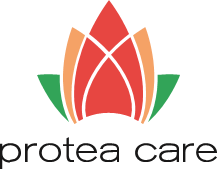 Angebote der sozialen Betreuung §43b22.04-28.04.2024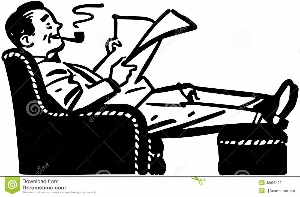 Änderungen und aktuelle Angebote entnehmen Sie bitte dem Aushang, der wöchentlich erscheintEinzelbetreuungen finden täglich zwischen 09:00-12:00Uhr und 13:00-18:00Uhr auf allen Wohnbereichen statt!WochentagAngebotUhrzeitOrtMontag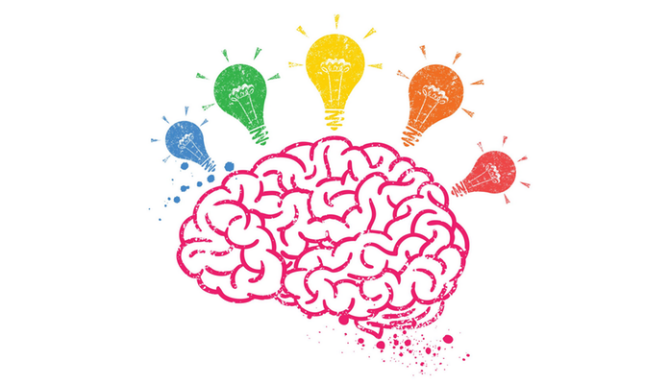 GedächtnistrainingAb 9:30UhrWB 1 und 2MontagGedächtnistrainingAb 16:00UhrWB 3Dienstag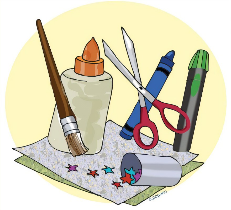 Kreatives GestaltenAb 16:00 UhrSchloss-zimmerMittwochVorlese- und 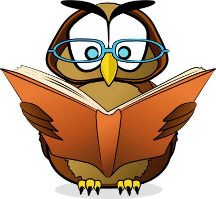 Zeitungsrunde  Ab 9:30 Uhr Ab 16:00 UhrWB 1 und 2MittwochVorlese- und Zeitungsrunde  Ab 16:00 UhrWB 3 DonnerstagBewegungs- und 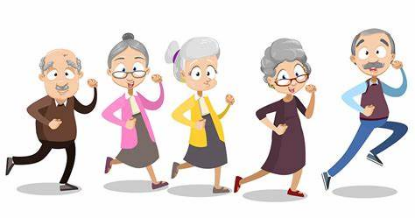 GesellschaftsspieleAb 11:00 UhrSchloss-zimmerDonnerstag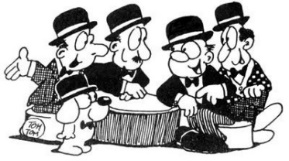 HerrenrundeAb16:00UhrCaféTrallafittiFreitagWir backen 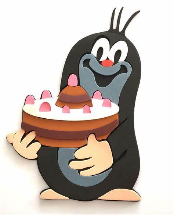 MaulwurfkuchenAb 9:30UhrAuf den WBFreitag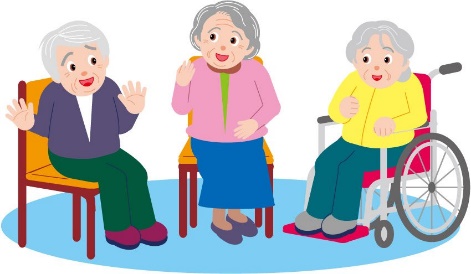 FrauenrundeAb16:00UhrCaféTrallafittiSamstag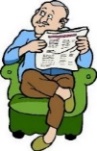 Vorlese- und Zeitungsrunde (WB1+2)Ab 09:30UhrWB1SamstagVorlese- und Zeitungsrunde(WB 3)Ab10:30 UhrWB3SonntagSpaziergänge und EinzelbesucheAb 09:00 Uhr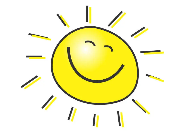 